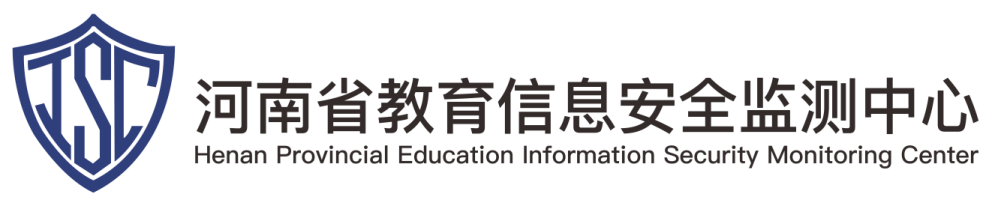 Apache Shiro身份验证绕过漏洞预警事件描述Apache Shiro是一个Java安全框架，它具有身份验证、访问授权、数据加密、会话管理等功能。Apache Shiro存在身份验证绕过漏洞，当通过RequestDispatcher接口进行请求转发或请求包含时可触发，目前没有详细的漏洞细节提供。影响范围Apache Shiro < 1.10.0漏洞编号CNVD-2022-68497(CVE-2022-40664)安全建议目前Apache官方已发布此漏洞升级补丁，请排查使用此组件的信息系统，尽快进行升级。联系方式地址：河南省郑州市二七区大学路75号郑州大学南校区逸夫楼西电话：0371-67761893、0371-67765016邮箱：hercert@ha.edu.cn邮编：450052